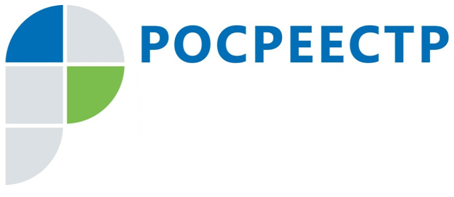 Результаты проведения «горячей линии» в Управлении Росреестра по Смоленской областиВ Управлении Росреестра по Смоленской области (Управление) для граждан на регулярной основе проводятся «горячие линии» по вопросам, касающимся сферы геодезии и картографии, землеустройства, мониторинга земель 
и кадастровой оценки недвижимости. В конце июня текущего года была проведена «горячая линия» вопросу соблюдения требований к подготовке межевых и технических планов, которые являются предметом проверки в рамках федерального государственного надзора в области геодезии и картографии. На вопросы отвечала начальник отдела геодезии и картографии, землеустройства, мониторинга земель и кадастровой оценки недвижимости Волкова Олеся.За время проведения «горячей линии» поступило три телефонных звонка от граждан со следующими вопросами.1. Собственница земельного участка в садоводческом товариществе, расположенном в Ярцевском районе Смоленской области, жаловалась на захват соседом дороги после проведения межевания его земельного участка ООО «Исген», в связи с чем обратившаяся на «горячую линию» гражданка лишилась возможности прохода к своему земельному участку. Обращения ее к Администрации Ярцевского района Смоленской области данную проблему не решили.Ответ: Гражданке было рекомендовано обратиться в Управление с заявлением с целью  выявления оснований для проведения проверочных мероприятий в рамках компетенции Управления в отношении юридического лица, проводившего  кадастровые работы, в результате которых гражданка лишилась возможности пользования дорогой и доступа к своему земельному участку.2. Второе обращение поступило от жителя д. Демидовка Смоленского района Смоленской области по аналогичному вопросу: захват дороги соседом. Звонившему было рекомендовано также обратиться в Управление с соответствующим заявлением.3. Третий обратившийся гражданин интересовался должен ли кадастровый инженер при подготовке межевого плана указывать конкретные пункты опорной межевой сети или государственной геодезической сети, которые были им использованы при проведении работ по межеванию земельного участка.Ответ: Да. В соответствии с п. 32 Требований к межевому плану, утвержденных Приказом Минэкономразвития России от 08.12.2015 N 921, в текстовой части межевого плана  указываются сведения о государственной геодезической сети или опорной межевой сети, которые применялись при выполнении кадастровых работ: система координат, название пункта и тип знака геодезической сети, класс геодезической сети, координаты пунктов,  сведения о состоянии наружного знака пункта. Кроме того, в соответствии с п. 31 Требований к межевому плану в отношении использованных при подготовке межевого плана сведений о геодезической основе для пунктов государственной геодезической сети и пунктов опорной межевой сети указываются наименование и реквизиты документа о предоставлении данных, находящихся в федеральном картографо-геодезическом фонде, таким образом, использование сведений о геодезической основе возможно только при получении данных сведений в установленном порядке.Контакты для СМИПресс-служба Управления Росреестра по Смоленской областиE-mail: 67_upr@rosreestr.ruwww.rosreestr.ruАдрес: 214025, г. Смоленск, ул. Полтавская, д. 8